Come and try SAYGo   The results speak for themselvesNearly everyone who joins a SAYGo class is assessed twice in their first couple of months. Assessments are simple little timed exercises that have been proven as indicators of balance and mobility. Most people attending a class regularly for at least ten weeks show a marked improvement in their strength and balance. Research also shows that people who do SAYGo regularly for two years or more are quite a lot less likely to fall. AND THAT IS WHAT WE ARE HERE FOR!! 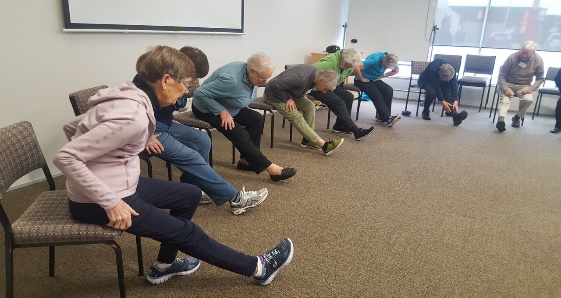 We also listen to what our class members are saying about SAYGo and how they feel it has helped them. Here are some of the things they have been telling us:I feel surer on my feet now. I am much more aware of what my feet are doing. I feel much more confident now.I am steadier and more aware. The class is keeping me active. I can stand up and sit down much more easily now - I had to pull up on furniture before. I feel much safer now. I can stand for longer.I do the exercises at home daily as they really help my back pain.I just notice a big difference all over, generally. I feel much better since doing this class.I have Parkinsons, and I notice a difference now – I can walk differently now and I feel so much better.I stood for an hour watching my grandson play rugby, using what I had learned in the class – and I felt fine.I can stand unsupported to dress myself now.Peer Leader gathering and training day 23 January 2018, Fletcher Place Community Lounge, Upper Riccarton 10am. Please contact Christine 0274339598 Steady As You Go 
Falls Prevention exercise classes in Canterbury 
as at 01 December 2017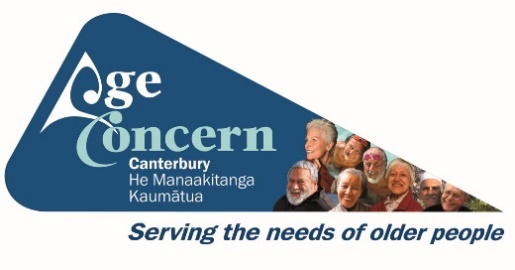 For more information about any of these groups please phone Dierdre at Age Concern Canterbury 
366 0903, Christine Toner 0274339598 (city) or Robyn Bain 0220468467 (North Canterbury).
Please ask Age Concern Canterbury about our plans for classes next year.  If you would like to host a class or suggest a venue, please contact Christine Toner 0274339598 (city) or Robyn Bain 0220468467 (North Canterbury).DayTimeAREA Location of classChristchurch City classesChristchurch City classesChristchurch City classesChristchurch City classesMonday  10.00amRedcliffsPort Hills Uniting Church, Augusta StreetMonday 10.00amParklandsParkview Lounge, Parklands Community Centre, entry beside the playground helicopterMonday10.30amHei HeiCommunity Centre, Wycola AveMonday 10.30amWainoni 
Best Years groupCelebration Centre, 81 Bickerton Street, turn right from the driveway to car parkMonday1.00pmHarewood 2*
St James Church Hall, Harewood Road, Airport end 
*Waitlist only, please try 2pm classMonday2.00pmHarewood 3St James Church Hall, Harewood Road, Airport endMonday 1.00pmHalswellTe Hapua, Halswell Service Centre and Library 
341 Halswell RoadTuesday9.00amSydenham Nazareth House, 220 Brougham StreetTuesday9.30amPapanui Age Concern Centre, cnr Main North Rd and Loftus StTuesday10.30amBryndwrBryndwr Chapel, 179 Idris RoadTuesday 10.30amUpper RiccartonFletcher Place Residents Lounge, off Bowen StreetTuesday2.00pmWalthamWaltham Cottage, 201 Hastings Street EastWednesday10.30amRedwood Manse Place Residents Lounge, 325 Main North RoadWednesday1.00pmLincolnLincoln Community Care, Lyttelton St, behind the Library 
Another class planned for Barton’s Field – ask Lois 03 3252007 about date and time.Thursday9.30amRiccartonKauri Lodge, 148 Riccarton RoadThursday10.00amSt AlbansSt Albans Community Centre, Colombo St (car park entrance Caledonian Road)Friday9.30amHoon Hay
Hoon Hay Presbyterian Church Lounge, 
5 Downing StFriday10.00amNew Brighton*New Brighton Library – in the PAD *Waitlist only – please try ParklandsNorth Canterbury classesNorth Canterbury classesNorth Canterbury classesNorth Canterbury classesWednesday10.30amRangiora Ballarat Retirement Village, 21 Ballarat Road
(class full, new members welcome at Thursday class)Wednesday11amAmberleyAmberley Library, RSA RoomWednesday10.30amCulverdenCulverden LibraryWednesday1.00pmRotherhamAmuri Health CentreWednesday1.30pmAmberley BeachAmberley Beach HallThursday2pmKaiapoiWesley Centre, Co-op Church Fuller StThursday4pmRangioraBallarat Retirement Village, 21 Ballarat Road, Friday10amKaiapoiAnglican Church, 20 Cass Street